   KONKURS LITERACKI                   „SKRZYDŁEM WIATRU PISANE” 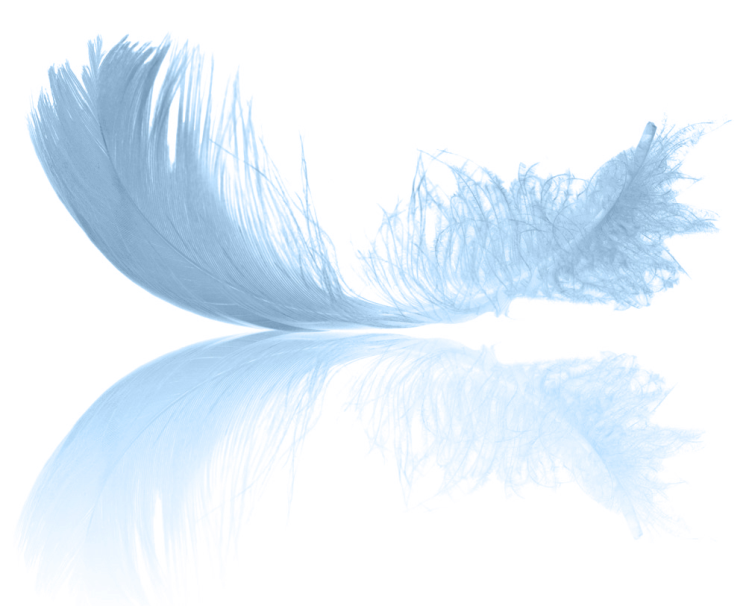 Konkurs Literacki został zainaugurowany w 2013 roku przez Powiatowy Ośrodek Doradztwa i Doskonalenia Nauczycieli w Busku-Zdroju oraz Bibliotekę Pedagogiczną w Kielcach Filię w Busku-Zdroju. Każdego roku koordynatorzy Konkursu określają temat przewodni mający skłonić do refleksji i zaprezentowania umiejętności pisarskich uczniów klas IV-VI szkół podstawowych.Główne cele Konkursu:Rozbudzanie twórczego myślenia uczniów.     Zwrócenie uwagi na staranność, poprawność stylistyczną i ortograficzną zredagowanej wypowiedzi pisemnej.  Stwarzanie uczestnikom Konkursu możliwości prezentowania własnych uzdolnień.         Kształcenie wrażliwości twórczej.    Motywowanie nauczycieli do podejmowania różnorodnych działań w pracy 
z uczniem zdolnym.             Promowanie osiągnięć uczniów i ich nauczycieli.Dziękujemy wszystkim dotychczasowym uczestnikom: uczniom za trud włożony w napisane prac, nauczycielom za ich opiekę, rodzicom za udzielone wsparcie. 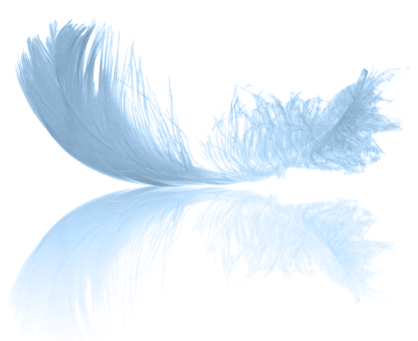                               Jednocześnie zapraszamy młodych twórców pióra                                                                  do udziału w konkursie.